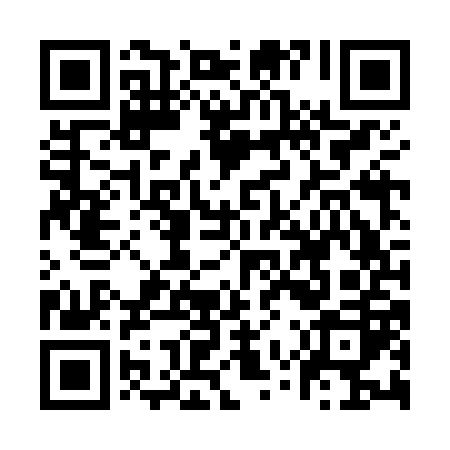 Ramadan times for Irtaspuszta, HungaryMon 11 Mar 2024 - Wed 10 Apr 2024High Latitude Method: Midnight RulePrayer Calculation Method: Muslim World LeagueAsar Calculation Method: HanafiPrayer times provided by https://www.salahtimes.comDateDayFajrSuhurSunriseDhuhrAsrIftarMaghribIsha11Mon4:254:256:0711:573:565:475:477:2312Tue4:224:226:0511:563:575:485:487:2513Wed4:204:206:0311:563:585:505:507:2614Thu4:184:186:0111:563:595:515:517:2815Fri4:164:165:5911:554:005:535:537:3016Sat4:144:145:5711:554:015:545:547:3117Sun4:124:125:5511:554:035:565:567:3318Mon4:094:095:5311:554:045:575:577:3419Tue4:074:075:5111:544:055:585:587:3620Wed4:054:055:4911:544:066:006:007:3821Thu4:034:035:4711:544:076:016:017:3922Fri4:014:015:4511:534:086:036:037:4123Sat3:583:585:4311:534:096:046:047:4324Sun3:563:565:4111:534:106:066:067:4425Mon3:543:545:3911:524:126:076:077:4626Tue3:513:515:3711:524:136:086:087:4827Wed3:493:495:3511:524:146:106:107:4928Thu3:473:475:3311:524:156:116:117:5129Fri3:443:445:3111:514:166:136:137:5330Sat3:423:425:2911:514:176:146:147:5431Sun4:404:406:2712:515:187:157:158:561Mon4:374:376:2512:505:197:177:178:582Tue4:354:356:2312:505:207:187:189:003Wed4:324:326:2112:505:217:207:209:014Thu4:304:306:1912:495:227:217:219:035Fri4:284:286:1712:495:237:227:229:056Sat4:254:256:1512:495:247:247:249:077Sun4:234:236:1312:495:257:257:259:098Mon4:204:206:1112:485:267:277:279:119Tue4:184:186:0912:485:277:287:289:1210Wed4:154:156:0712:485:287:307:309:14